((سيرة علمية))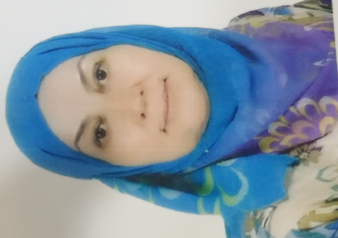 الاسم: اسماء علي حسينموقع العمل: الجامعة التقنية الوسطى \ المعهد الطبي التقني \ المنصورالشهادات: ماجستير هندسة ميكانيكاللقب العلمي: استاذ مساعدالتخصص العام: ميكانيك عامالتخصص الدقيق: ميكانيك عامالمجال البحثي: حرارياتيتحمل التدريسي والتشكيل كافة التبعات القانونية والادارية عن صحة ودقة المعلومات المثبتة في اعلاهالمواد الدراسية التي قام بتدريسها في الدراسات:((الاولية/ العليا))الدراسات الاوليةالدراسات الاوليةالدراسات العلياالدراسات العلياالمواد الدراسية التي قام بتدريسها في الدراسات:((الاولية/ العليا))1الرسم الهندسيالمواد الدراسية التي قام بتدريسها في الدراسات:((الاولية/ العليا))المواد الدراسية التي قام بتدريسها في الدراسات:((الاولية/ العليا))المواد الدراسية التي قام بتدريسها في الدراسات:((الاولية/ العليا))المواد الدراسية التي قام بتدريسها في الدراسات:((الاولية/ العليا))المواد الدراسية التي قام بتدريسها في الدراسات:((الاولية/ العليا))المواد الدراسية التي قام بتدريسها في الدراسات:((الاولية/ العليا))عدد الاشراف على طلبة الدراسات العليادبلوم عاليماجستيردكتوراهعدد الاشراف على طلبة الدراسات العلياعدد البحوث المنشورةمحليعربيعالميعدد البحوث المنشورة83المؤلفات والكتب وبراءات الاختر اعالمؤلفات والكتب وبراءات الاختر اعالمؤلفات والكتب وبراءات الاختر اعالمؤلفات والكتب وبراءات الاختر اعالمشاركة في المؤتمرات 1المؤتمر العلمي الثاني عشر \ هيئة التعليم التقنيالمشاركة في المؤتمرات المشاركة في المؤتمرات المشاركة في المؤتمرات 